Дистанционное занятие на дому с поддержкой ИКТИнформационные технологии в преподавании биологии на дому 1.10.2012Ученик Казаков Владислав  8 классМорозова Ольга Николаевна, учитель биологии Тема: Ткани организма человека. Органы. Системы органов. Организм.Задачи: сформировать у учащихся понятия  «ткань», «система органов», «организм»; познакомить с функциями основных физиологических систем и органов, их образующих; показать взаимодействие органов, систем, аппаратов организма.Оборудование: таблицы с изображением различных систем органов человека, тканей, скелета и торса;микроскоп;микропрепараты тканей;компьютер.Методические рекомендации:I. Актуализация знаний о строении растительной и животной клеток из курса «Живые организмы» (6 класс). (Беседа, использование презентации «Строение растительной и животной клетки, рисунков в учебнике).1. Повторение материала о клеточном строении организмов, о строении растительной и животной клеток. (Фронтальная беседа по презентации.)I. Проверка и контроль знаний.1. Письменный опрос- карточка подбери правильный ответII. Изучение нового материала.1.ТканиБеседа с учащимся: -дай определение понятия “ткань”;-назовите виды растительных и животных тканей, их функции и локализацию в организмах растений, животных.2. Типы тканей, строение, функции (самостоятельная работа с учебником, заполнение таблицы; работа с микроскопом).3. Заполни таблицу, используя учебник , микроскоп с готовыми микропрепаратами тканей.Таблица “Ткани организма человека1. Органы. По каким признакам органы объединяют в физиологические системы?что называют “органом”? Приведите примеры органов у млекопитающих животных;можно ли сказать, что строение органа зависит от его функции? Ответ поясните;что образуют органы, выполняющие общую функцию? Запись определений в тетрадь.2. Системы органов, их строение (органы составляющие), функции. Объяснение учителя.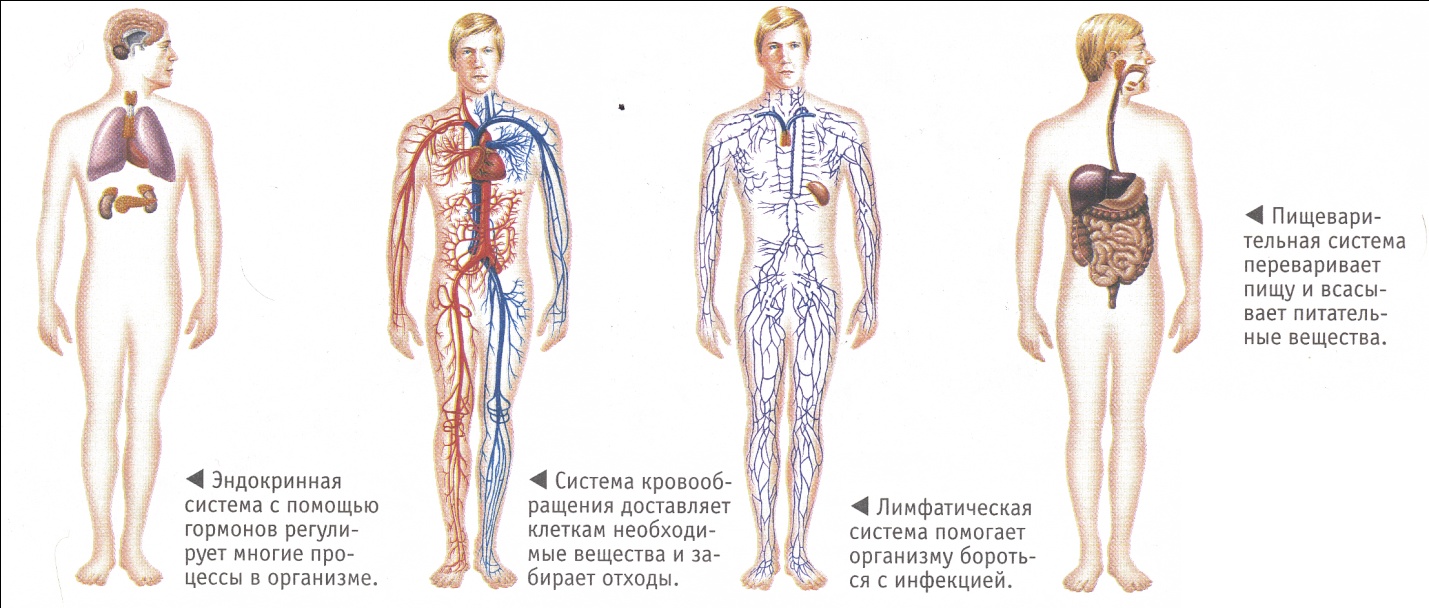 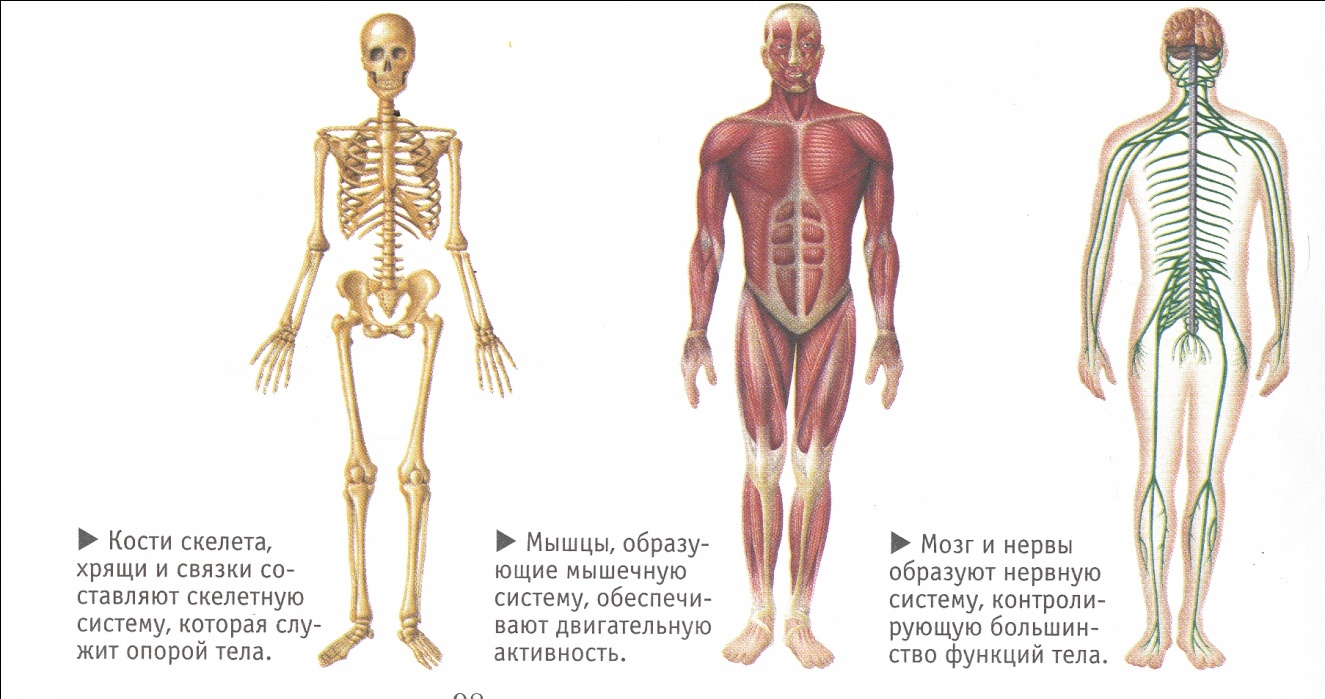 (Самостоятельная работа с учебником: чтение текста параграфа 7 и ответы на вопросы рубрики “Проверьте свои знания”; практическая работа на с. 50, словарная работа).Таблица «Системы органов» на стр.31 заполнить. III. Закрепление знаний.1. Фронтальный опрос по заданию «Проверь свои знания». С.312. Обобщающая беседа по результатам самостоятельной практической работы; проверка заполнения таблицы (на кодограмме – заполненная таблица). Выводы.IV. Задание на дом: проработать изученный материал по учебнику и тетради, ответить на вопросы устноОрганоидыФункция.Мембрана.А.  Осуществляется биосинтез белков (соединяют аминокислоты в белок)Центриоли или клеточный центр.Б.  Образуют «веретено деления» - специфический органоид, который равномерно распределяет хромосомы по дочерним клеткам Лейкопласты.В. Осуществляют движение клетки.ЛизосомыГ. Разлагают вредные и питательные веществаЯдро.Д. Внутриклеточный транспорт веществ. Синтез жиров, биосинтез белков и углеводов.ЭПС – Эндоплазматическая сеть Е. Синтезируют мембранные пузырьки, осуществляет хранение веществ, внутриклеточный транспорт, модификацию и синтез жиров и углеводов.Жгутики, ресничкиЖ. Внутриклеточное давление в растительных клетках.Комплекс  Гольджи З. Управление жизнью клетки, формирование рибосомХлоропласты.И. Хранение и передача наследственной информации, руководство биосинтезом белка.Митохондрии. К. Синтез АТФ и некоторых жирных кислот.Настоящая вакуоль.Л. Осуществляют фотосинтез.Рибосомы.М. Накапливают крахмал.Хромопласты.Н. Накапливают питательные или вредные вещества.Хромосома.О. Защищает клетку, осуществляет избирательную проницаемость.Тип, вид тканиРисунок СтроениеЛокализацияФункция